ΟΔΗΓΙΕΣ ΓΙΑ ΝΑ ΓΡΑΨΩ ΠΕΡΙΛΗΨΗ1ο Στάδιο Περίληψης: Προετοιμασία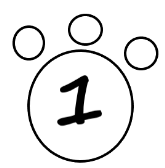 Διαβάζω προσεκτικά το κείμενο: προσπαθώ να καταλάβω το νόημα του. Μπορεί να χρειαστεί 2 ή 3 φορές μέχρι να το καταλάβω.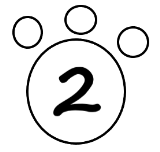 Χωρίζω το κείμενο σε παραγράφους ή ενότητες: καθώς διαβάζω το κείμενο υπογραμμίζω τις σπουδαιότερες λέξεις ή προτάσεις. 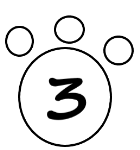 Για κάθε παράγραφο/ ενότητα βρίσκω την βασική πληροφορία/νόημα και τη συνοψίζω σε μια πρόταση: 2ο Στάδιο Περίληψης: ΓραφήΞεκινάω γράφοντας το θέμα του κειμένου: χρησιμοποιώ φράσεις, όπως: «Το κείμενο/ιστορία μας μιλάει για….», « Ο συγγραφέας παρουσιάζει/αναφέρει/υποστηρίζει….», «Σύμφωνα με το κείμενο….»Συνδέω τις προτάσεις που έγραψα μεταξύ τους: Για να ενώσουμε τις προτάσεις χρησιμοποιούμε διάφορες λέξεις-φράσεις, όπως οι παρακάτω: αρχικά, μετά, στη συνέχεια, λίγο αργότερα, έπειτα, ύστερα από λίγο, αμέσως, ξαφνικά, ακόμα, επίσης κ.α.